Pour que les enfants lisent tout l’été! Madame,Monsieur,Les études démontrent que les enfants qui lisent tout au long de la belle saison réussissent mieux à la rentrée scolaire. Comme vous êtes une personnalité influente de votre milieu (indiquer entre ces parenthèses le nom de la ville, de la région ou du pays), nous espérons que vous pourrez nous aider à faire connaître le Club de lecture d’été TD.En plus de mettre en vedette des auteurs et des illustrateurs canadiens, le Club de lecture d’été TD invite les enfants à découvrir le plaisir de lire à leur façon, afin que l’amour des livres les accompagne toute leur vie. Offert gratuitement par plus de 2 000 bibliothèques publiques au Canada, il est conçu par la Bibliothèque publique de Toronto en partenariat avec Bibliothèque et Archives Canada. Le soutien financier est généreusement assuré par le Groupe Banque TD.Le samedi 17 juin, nous célébrerons la Journée « À vos marques, prêts, lisez! » en invitant les enfants de partout au pays à se rendre à leur bibliothèque pour s’inscrire au Club de lecture d’été TD. Plusieurs bibliothèques organiseront des activités spéciales pour l’occasion.Pourriez-vous nous aider à passer le mot en utilisant vos réseaux sur les médias sociaux? Nous vous en serions très reconnaissants. Vous verrez plus loin quelques messages et images que nous avons préparés pour vous faciliter la tâche. L’idéal serait que vous fassiez circuler la nouvelle pendant la semaine du 12 juin, que ce soit sur Twitter, Facebook, Instagram ou tout autre média qui vous convient.Nous vous remercions d’aider les bibliothèques à aider les enfants. Ensemble, nous pourrons les encourager à lire tout l’été grâce au Club de lecture d’été TD!Quoi : Journée « À vos marques, prêts, lisez! »Quand : Samedi 17 juinOù : Dans les bibliothèques participantes au CanadaPourquoi : En s’inscrivant au Club, les enfants recevront un carnet de lecture et des autocollants gratuits, et pourront participer à des activités amusantes tout l’été! Exemples de messages pour les médias sociauxLe samedi 17 juin, ta bibliothèque t’attend pour la Journée « À vos marques, prêts, lisez! » Viens t’inscrire au Club de lecture d’été TD! clubdelecturetd.ca #cletdHé, les enfants! Rendez-vous à votre bibliothèque le 17 juin pour la Journée « À vos marques, prêts, lisez! » du Club de lecture d’été TD. clubdelecturetd.ca #cletdParents, encouragez vos enfants à lire cet été! Rendez-vous à votre bibliothèque le 17 juin et inscrivez-les au Club de lecture d’été TD. clubdelecturetd.ca #cletdImages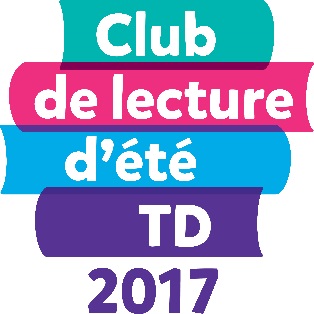 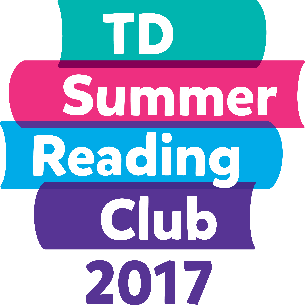 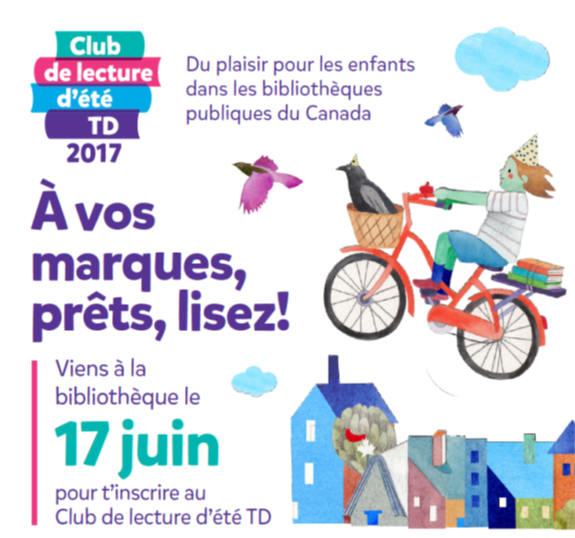 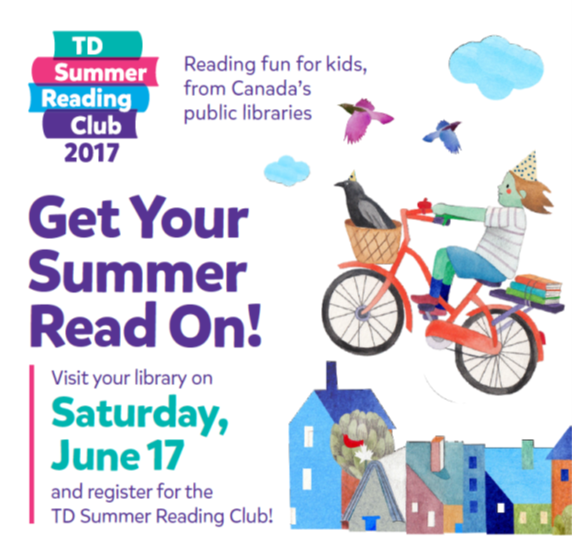 